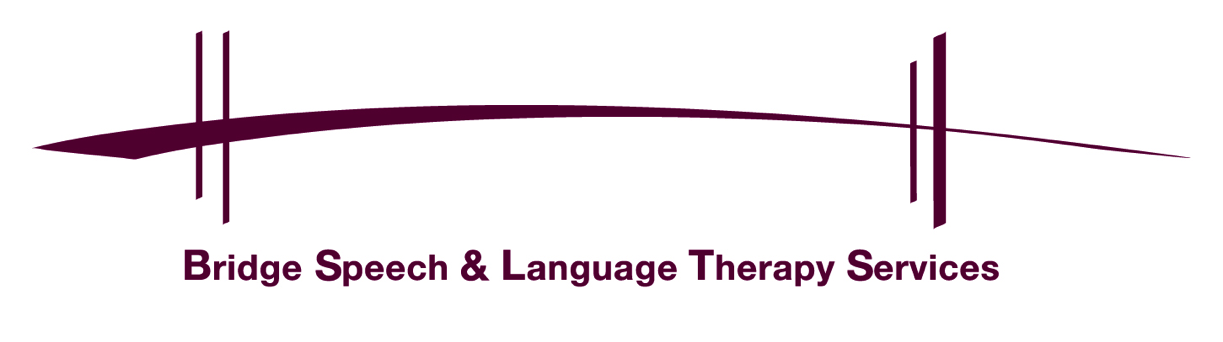 Story boardsThis weeks activity is about making up simple sentences or short stories.On each page there are 8 pictures.  Let your child choose some pictures they like.Can they put them together to make a sentence or a story e.g.Pick a person and an action –  ‘turtle’ and ‘eating’Then pick an object that goes with your action – ‘ice cream’Make up the sentence “the turtle is eating ice cream” Once they have done one, encourage them choose some more for you to make into a sentence.Can you link your sentences together to make a short story?Making it into a gameRoll a dice or spin a spinner – whatever number you get, is the number of pictures you must add in….for younger children they might just name the right number of pictures rather than make it into a sentence.Play pairs - make an extra copy of the page you are working on.  Cut all the pictures out and turn them upside down (if you can see through the back, colour it in).  Take turns to turn over two pictures and as you do, try and link them e.g. turtle and hot – “the turtle was very hot” etc.Play snap – make an extra copy of the pages….deal out the cards between everyone playing…take turns to turn one over, name it and then watch for the next persons card….if it’s the same shout “SNAP” and claim the cards.Hide and seek – hide pictures around the house, give clues as to where they are e.g. “under something red”, “upstairs where you wash”. This will encourage listening and understanding skills.  Vary how many instructions you give dependent on the age or stage of development of your child…e.g. you may want to ask a child with less language to listen to one, or maybe two short instructions, but a child who already talks in sentences may be able to listen for 2 or 3 instructions. For older children such as those who can tell stories about things, they have done you could try 4-5 instructions. The further they have to travel (around the house) the harder it will be to remember instructions so bear this in mind when you plan the game!